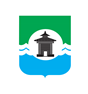 25.01.2023 года № 387РОССИЙСКАЯ ФЕДЕРАЦИЯИРКУТСКАЯ ОБЛАСТЬДУМА БРАТСКОГО РАЙОНАРЕШЕНИЕОб утверждении отчета о выполнении Прогнозного плана (программы) приватизации имущества муниципальной собственностимуниципального образования «Братский район» за 2022 годВ целях реализации положений Федерального закона от 06 октября 2003 года № 131-ФЗ «Об общих принципах организации местного самоуправления в Российской Федерации», в соответствии с Федеральным законом от 21 декабря 2001 года № 178-ФЗ «О приватизации государственного и муниципального имущества», руководствуясь статьями 30, 46 Устава муниципального образования «Братский район», Дума Братского районаРЕШИЛА:1. Утвердить отчет о выполнении Прогнозного плана (программы) приватизации имущества муниципальной собственности муниципального образования «Братский район» на 2022 год, утверждённого решением Думы Братского района от 24 ноября 2021 года № 249, согласно приложению.2. Настоящее решение подлежит официальному опубликованию в газете «Братский район», на официальном сайте Российской Федерации в сети «Интернет» - www.torgi.gov.ru, на официальном сайте муниципального образования «Братский район» в сети «Интернет» - www.bratsk-raion.ru. 3. Контроль за исполнением настоящего решения возложить на постоянную депутатскую комиссию по жилищно-коммунальному хозяйству, промышленности и сельскому хозяйству Думы Братского района.Приложение к решению Думы Братского района от 25.01.2023 года № 387ОТЧЕТ о выполнении Прогнозного плана (программы) приватизации имущества муниципальной собственности муниципального образования «Братский район» за 2022 годПредседатель Думы Братского района __________________С.В. КоротченкоМэр Братского района _________________А.С. Дубровин№ п/пНаименование имущества,адрес местонахожденияСпособ приватизацииЦена сделки приватизации, руб.1.Автомобиль марки ZHONG HUA SY7201M Гос. номер: Е825РР, год выпуска 2007, тип: легковой, седан, цвет: черныйОткрытый аукцион, заключен договор купли–продажи156 147,002.УАЗ 2206 Гос. номер М066АК38, год выпуска 1995, тип: микроавтобус, цвет: белая ночьПродажа муниципального имущества посредством публичного предложения признана несостоявшейся в виду отсутствия участников3.ГАЗ-31105 Гос. номер: В277КВ138, год выпуска 2005, тип: легковой, седан, цвет: серо-синийПубличное предложение, заключен договор купли–продажи 55 875,004.Сооружение электроэнергетики ТП-35/10 с земельным участком Сооружение ТП-35/10, площадь застройки: 750 кв. м, (кадастровый номер 38:02:160101:1561); земельный участок: площадь 846 кв. м (кадастровый номер 38:02:160101:1607)Открытый аукцион Дата проведения: 23.01.20235.Автобус марки КАВЗ-3976-020 гос. № НО98НО 38, год выпуска 2001, тип: автобус, цвет кузова: белая ночь, тип двигателя: бензиновыйПубличное предложение, заключен договор купли–продажи 30 944,736.Автобус марки ПАЗ 320608-110-70 с бортовой аппаратурой спутниковой навигации гос. № А 733 СХ 38, год выпуска 2008, тип: автобус для перевозки детей, цвет кузова: жёлтый, тип двигателя: бензиновый; с установленной бортовой аппаратурой спутниковой навигации в составе: абонентский терминал «М 770», кнопка подачи сигнала тревоги «М12», устройство двухсторонней связи водитель-диспетчер «SPK1» РН 32414, год выпуска: 2013Продажа муниципального имущества посредством публичного предложения признана несостоявшейся в виду отсутствия участников7.Объекты ОВД Братского района Иркутская область, г. Братск, жилрайон Центральный, ул.Комсомольская д.63, Иркутская область, г. Братск, жилрайон Центральный, ул.Комсомольская д.65Объекты ОВД Братского района Иркутская область, г. Братск, жилрайон Центральный, ул.Комсомольская д.63, Иркутская область, г. Братск, жилрайон Центральный, ул.Комсомольская д.657.Нежилое здание ОВД Братского района с земельным участком, шкаф электрический Нежилое здание ОВД Братского района по адресу: Иркутская область, г. Братск, жилрайон Центральный, ул.Комсомольская д.63, общая площадь 638,5 кв.м, (кадастровый номер 38:34:012601:200); земельный участок: общая площадь 748 кв. м (кадастровый номер 38:34:012601:741)Открытый аукцион, назначенный на 13.12.2022, признан несостоявшимся ввиду отсутствия заявок 7.Нежилое здание ОВД Братского района с земельным участком, шкаф электрический Нежилое здание ОВД Братского района по адресу: Иркутская область, г. Братск, жилрайон Центральный, ул.Комсомольская д.65, общая площадь 751,6 кв.м, (кадастровый номер 38:34:012601:203); земельный участок: общая площадь 1539 кв. м (кадастровый номер 38:34:012601:740)Открытый аукцион, назначенный на 13.12.2022, признан несостоявшимся ввиду отсутствия заявок 7.Ограждение металлическое нежилых зданий протяженность 246 м Иркутская область, г. Братск, ул.Комсомольская д.63, ул.Комсомольская д.65Открытый аукцион, назначенный на 13.12.2022, признан несостоявшимся ввиду отсутствия заявок Объекты ОВД Братского района Иркутская область, г. Братск, жилрайон Центральный, ул.Комсомольская д.63, Иркутская область, г. Братск, жилрайон Центральный, ул.Комсомольская д.65Объекты ОВД Братского района Иркутская область, г. Братск, жилрайон Центральный, ул.Комсомольская д.63, Иркутская область, г. Братск, жилрайон Центральный, ул.Комсомольская д.65Нежилое здание ОВД Братского района с земельным участком, шкаф электрический Нежилое здание ОВД Братского района по адресу: Иркутская область, г. Братск, жилрайон Центральный, ул.Комсомольская д.63, общая площадь 638,5 кв.м, (кадастровый номер 38:34:012601:200);земельный участок: общая площадь 748 кв. м (кадастровый номер 38:34:012601:741)Открытый аукцион Дата проведения: 30.01.2023Нежилое здание ОВД Братского района с земельным участком, шкаф электрический Нежилое здание ОВД Братского района по адресу: Иркутская область,г. Братск, жилрайон Центральный, ул.Комсомольская д.65, общая площадь 751,6 кв.м, (кадастровый номер 38:34:012601:203); земельный участок: общая площадь 1539 кв. м (кадастровый номер 38:34:012601:740)Открытый аукцион Дата проведения: 30.01.2023Ограждение металлическое нежилых зданий протяженность 246 м Иркутская область, г. Братск, ул.Комсомольская д.63, ул.Комсомольская д.65Открытый аукцион Дата проведения: 30.01.2023Итого:Итого:Итого:242 966,73